Las Trampas Branch 116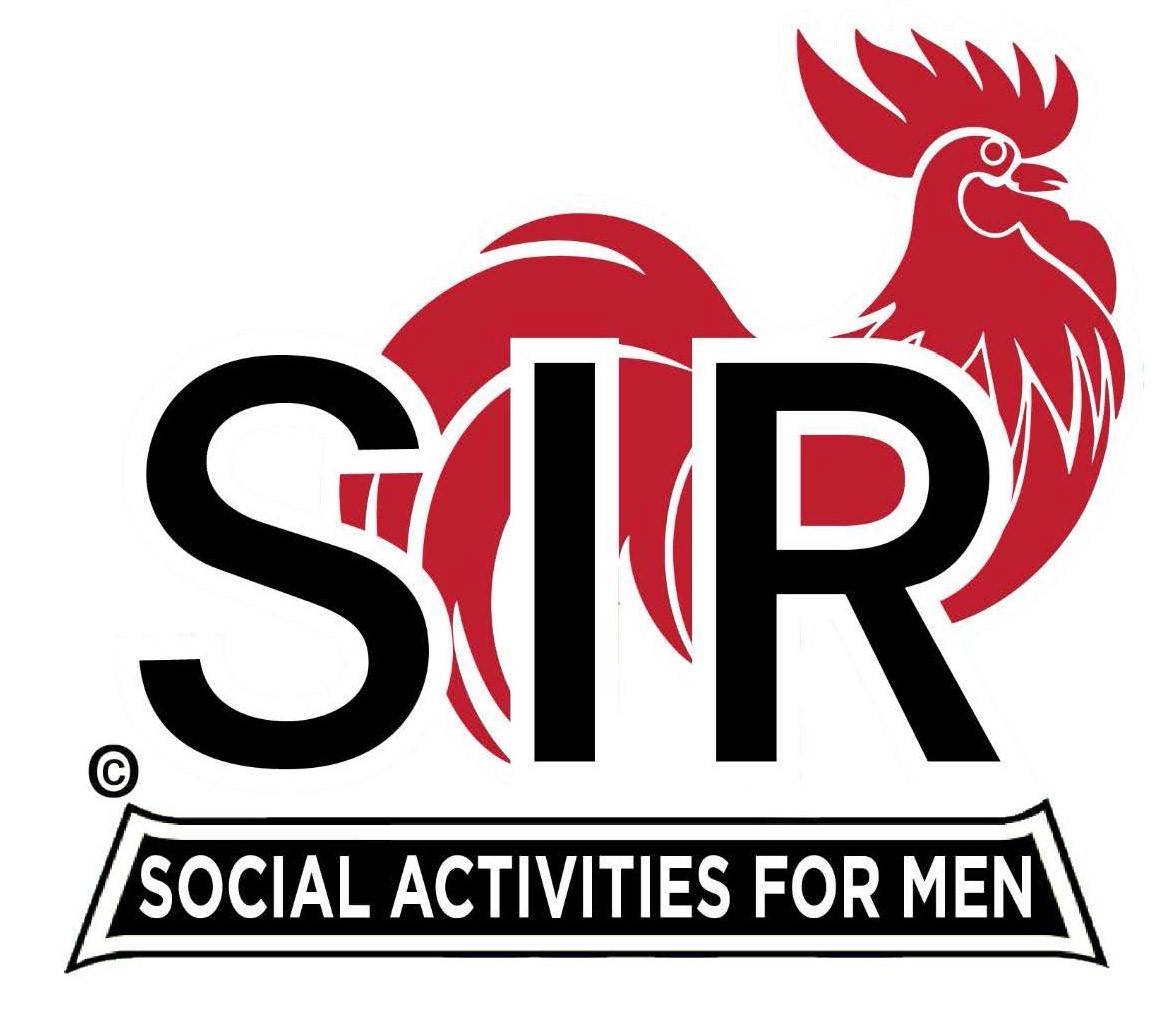 BEC Meeting AgendaNovember 20, 2023, 9:15 AM at Boundary OakThe Mission of SIR is to enhance the lives of our members through fun activities, events and luncheons while making friends for life.9:15 am            Call to order; Secretary, Paul Ramacciotti – Confirm quorum and                         Approval of October16, 2023 BEC meeting minutes9:20 am           Standing Reports Treasurer – Jeff Johnson,  Charlie Guthrie        Treasurer’s Report	     Luncheon Report – Mike Schneider, Dennis SnarrNovember 20,  Boundary Estimated Count Membership – Phil Goff                           4.     RAMP Department Head Reports:Recruitment – Don SchroederActivity Coordinator – Mike Ward Member Relations  - Michael BarringtonPublicity – Paul Russell (AI & SIRs)9:40 am	  Little SIR Updates – Alan Pope Speaker Info – Mark Triska Birthday Boys – November9:50 am	  Updates & New BusinessRecruiting Ideas – Jeff JohnsonHome Visit – Rob Lemmo Farmer’s Market  Update – Roger CraigHoliday Party  Update - Committee 10:15 am  	 Adjourn:  Lunch Preparations